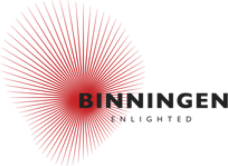 Binningen Enlighted bringt Binningen zum ErleuchtenMit einem einmaligen Lichtspektakel feiert der Kunstverein Binningen sein 50-Jahr Jubiläum. Die Lichtkunstperformance „Binningen Enlighted“ besteht aus einem Parcours mit rund 25 Lichtinstallationen sowie einem zentralen Schlussteil, den alle Besucher gemeinsam erleben.Im Zentrum des Projektes steht das Spiel mit Licht und Dunkelheit, welches das Ortsgebiet von Binningen ganz neu erkunden und erleben lässt. Das Ausschalten der Strassenbeleuchtung wird in die Handlung mit eingebaut und die Besucher entdecken auf dem rund 1.5 km langen Parcours Installationen, musikalische Beiträge und können mit selbst mitgebrachten Taschenlampen Schriften an Gebäuden sichtbar machen. Zu den Highlights des Parcours zählen der Auftritt einer Opernsängerin als Schattenspiel, illuminierte Hausfassaden von Hochhäusern, Chöre, welche sich aus den verschiedenen Fenstern von Gebäuden gegenseitig zusingen, oder eine Lichtinszenierung der Tattoo-Garde. Dazu kommt ein menschliches Display bei der Schlussperformance, an welchem rund 200 Schüler aus Binningen mitwirken.„Binningen Enlighted“ wird auch zum Hörerlebnis, mit einem Soundteppich, der aus den Lautsprechern parkierter Autos ertönt, sowie einem Hörspiel, das über eine eigene UKW-Frequenz verfolgt werden kann. Das Hörspiel bildet einen Teil der Schlussperformance auf dem Sportplatz Spiegelfeld, dem grössten freien Gelände in Binningen, die mit zahlreichen optischen Effekten bestückt ist und bei dem die Zuschauer mit Lichtern intervenieren können. Binningen wird dadurch zu einer riesigen Bühne und die Zuschauer zu Akteuren in einem gigantischen Lichtbild.Rund 600 Personen haben an der Vorbereitung und der Durchführung von „Binningen Enlighted“ mitgewirkt und dieses einmalige Erlebnis vorbereitet. Entwickelt wurde das Projekt von der Abteilung Szenografie und Innenarchitektur der Hochschule für Gestaltung und Kunst (FHNW) im Auftrag des Kunstverein Binningen als soziale Szenografie, das heisst, als neue Kunstform, bei der die Zuschauer zu Akteuren werden und das Kunstwerk durch ihr Mitwirken erst ermöglichen.Weitere PresseinformationenBinningen Enlightedc/o Cadeaux CommunicationBlumenrain 23CH-4051 BaselTel +41 61 269 88 33dominique.mollet@cadeaux.chwww.binningen-enlighted.ch